Тема номера: «Проблемы и перспективы реализации компетентностного подхода в образовании» Главная / Дошкольная академия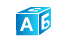 